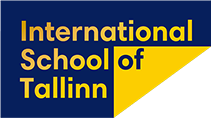 Field Trip Permission Form 2019-2020Dear Parent(s)/Guardian(s),
We take multiple field and reward trips throughout the school year. By signing the form below, you will be giving your permission for your child to attend all trips assigned for their grade level for the entire 2019-2020 school year. Prior to each field trip, a letter will be sent home with your child, posted on ClassDojo, or emailed to the email address you have provided explaining the purpose, destination, cost, and details of the trip. At any point, you may also deny permission for your child to attend an individual trip by submitting a written note to the school at least two (2) school days before the date of the field trip. Name of student: _______________________________________________ I permit my child to attend all the field trips and reward trips for their grade level for the entire 2019-2020 school year. I do understand that I may deny permission for any individual trip by submitting a letter to the school in writing at least two (2) days before the date of the field trip.I do not give permission for my child to attend all the field trips and reward trips for their grade level for the entire 2018-2019 school year. I wish to give permission on a trip-by-trip basis. Parent/Guardian Signature: 		    		      Date: